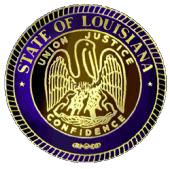 Bidder.Bid Delivery Instructions for State Procurement:Bidders are hereby advised that the Office of State Procurement (OSP) must receive bids at its physical location by the date and time specified on page one (1) of the Invitation to Bid.Bids may be mailed or delivered by hand or courier service to the Office of State Procurement’s physical location as follows:Office of State ProcurementClaiborne Building, Suite 2-1601201 North Third StreetBaton Rouge, LA 70802OR Bids may also be submitted online by accessing the link on page one (1) of the Invitation to Bid.Bidder should be aware of security requirements for the Claiborne Building and allow time to be photographed and presented with a temporary identification badge.Bidder is solely responsible for ensuring that its courier service provider makes inside deliveries to the Office of State Procurement’s physical location. The Office of State Procurement is not responsible for any delays caused by the bidder's chosen means of bid delivery. Bidder is solely responsible for the timely delivery of its bid. Failure to meet the bid opening date & time shall result in rejection of the bid.Note: Bidders who choose to respond to this bid online via the vendor portal are encouraged to not submit a written bid as well.Bidders are hereby advised that due to the nature of the internet, the State of Louisiana cannot guarantee that access to the LaGov or LaPAC websites will be uninterrupted or that e-mails or other electronic transmissions will be sent to you or received by us. The Office of State Procurement is not responsible for any delays caused by the bidder’s choice to submit their bid online. Bidder is solely responsible for the timely delivery of its bid. Failure to meet the bid opening date and time shall result in rejection of the bid.**ATTENTION**Receipt of a solicitation or award cannot be relied upon as an assurance of receiving future solicitations. In order to receive notifications of future solicitations from this office, you must register and enroll in the proper category in LaGov at the following website:  https://lagoverpvendor.doa.louisiana.gov/irj/portal/anonymous?guest_user=self_regEnrollment in LaGov provides LaPAC email notification of bid opportunities based upon commodities that you select.Terms and Conditions:This solicitation contains all terms and conditions with respect to the commodities herein.  Any vendor contracts, forms, terms, or other materials submitted with bid may cause bid to be rejected.Vendor's Forms:The purchase order is the only binding document to be issued against the contract.  Signing of vendor's forms is not allowed.
Substitutes:Only brands and numbers stated in the award are approved for delivery under the contract and any substitution must receive prior written approval of the Office of State Procurement.Prices:Prices shall be complete, including transportation/freight charges prepaid by bidder to destination, inside delivery, unpacking, assembly of all components and removal of all associated debris from premises. Prices should be quoted in the unit (each, box, case, hour, flat, mile, etc.) as specified in the solicitation.Acceptance:Unless otherwise specified, bids on this contract will be assumed to be firm for acceptance for a minimum of sixty (60) days.  If accepted, prices must be firm for the specified contract period.Freight Charges:Unit price shall be inclusive of any freight charges.  Bid should be F.O.B. Destination-title passing upon receipt of goods.  Failure to comply with this requirement may disqualify your bid.Payment:Payment will be made on the basis of unit price as listed in the contract; such price and payment will constitute full compensation for furnishing and delivering the contract commodities.  In no case will the State agency refuse to make partial payments to the Contractor although all items have not been delivered.  This payment in no way relieves the Contractor of his responsibility to effect shipment of the balance of the order.  Payment will be to vendor and address as shown on order.Invoices:Invoices will be submitted by the Contractor to the using agency and the invoice shall refer to the delivery ticket number, delivery date, purchase order number, quantity, unit price, and delivery point.  A separate invoice for each order delivered and accepted shall be submitted by the Contractor in duplicate directly to the accounting department of the using agency.  Invoices shall show the amount of any cash discount and shall be submitted on the Contractor's own invoice form.Electronic Vendor Payment Solution:In an effort to increase efficiencies and effectiveness as well as be strategic in utilizing technology and resources for the State and Contractors, the State intends to make all payments to Contractors electronically.  The LaCarte procurement card will be used for purchases of $5,000 and under, and 	where feasible, over $5,000.  Contractors will have a choice of receiving electronic payment for all other payments by selecting the Electronic Funds Transfer (EFT).  If you receive an award and do not currently accept the LaCarte card or have not already enrolled in EFT, you will be asked to comply with 	this request by choosing either the LaCarte Procurement Card and/or EFT.  You may indicate your acceptance below.The LaCarte Procurement Card uses a Visa card platform. Contractors receive payment from State agencies using the card in the same manner as other Visa card purchases. Contractors cannot process payment transactions through the credit card clearinghouse until the purchased products have been shipped or received or the services performed.For all statewide and agency term contracts:Under the LaCarte program, purchase orders are not necessary. Orders must be placed against the net discounted products of the contract. All contract terms and conditions apply to purchases made with LaCarte.If a purchase order is not used, the Contractor must keep on file a record of all LaCarte purchases issued against this contract during the contract period. The file must contain the particular item number, quantity, line total and order total. Records of these purchases must be provided to the Office of State Procurement on request.EFT payments are sent from the State’s bank directly to the payee’s bank each weekday. The only requirement is that you have an active checking or savings account at a financial institution that can accept Automated Clearing House (ACH) credit files and remittance information electronically. Additional information and an enrollment form is available by contacting the Office of Statewide Reporting & Accounting Policy at DOA-OSRAP-EFT@la.gov.To facilitate this payment process, you will need to complete and return the EFT enrollment form.If an award is made to your company, please check which option you will accept or indicate if you are already enrolled.Payment Type	Will Accept	Already EnrolledLaCarte	______	______EFT	______	_______________________________________________Printed Name of Individual Authorized_________________________________________              	 _____________Authorized Signature for payment type chosen                       	 Date______________________________________________Email address and phone number of authorized individualLouisiana Preference:Notwithstanding any other provision of La. R.S. 39:1604 to the contrary, the following preferences shall apply only to bidders whose Louisiana business workforce is comprised of a minimum of fifty percent (50%) Louisiana residents.Do you have a Louisiana Business workforce?  _______ yes       _______ noIf so, do you certify that at least fifty percent (50%) of your Louisiana business workforce is comprised of Louisiana residents?  _______ yes       _______ noIn accordance with the provisions of La. R.S. 39:1604, each procurement officer, purchasing agent, or similar official who procures or purchases agricultural or forestry products, including meat, seafood, produce, eggs, paper or paper products under the provisions of Chapter 17 of Title 39 of the Louisiana Revised Statutes shall procure or purchase Louisiana products provided all of the following conditions are met:The bidder certifies in the bid submitted that the product meets the criteria of a Louisiana product.The product is equal to or better than equal in quality to other products.The cost of the Louisiana product shall not exceed the cost of other products by more than ten percent (10%), except as otherwise provided in this Chapter as a specific exception.Do you claim this preference?  _______ yes          ________ noSpecify line number(s): ___________________________________________________In accordance with the provisions of La. R.S. 39:1604, each procurement officer, purchasing agent, or similar official who procures or purchases products under the provisions of Chapter 17 of Title 39 of the Louisiana Revised Statutes shall procure or purchase meat and meat products, domesticated or wild catfish, produce, eggs or crawfish which are further processed in Louisiana, provided the cost of the further processed meat and meat products, domesticated or wild catfish, produce, eggs or crawfish do not exceed the cost of other products by more than seven percent (7%).Do you claim this preference?  _______ yes          ________ noSpecify line number(s): ___________________________________________________Specify location within Louisiana where product is further processed:______________________________________________________________________________                  (NOTE:  If more space is required, include on a separate sheet.)In accordance with the provisions of La. R.S. 39:1604, each procurement officer, purchasing agent, or similar official who procures or purchases materials, supplies, products, provisions, or equipment under the provisions of Chapter 17 of Title 39 of the Louisiana Revised Statutes may purchase such materials, supplies, products, provisions, or equipment which are produced, manufactured, or assembled in Louisiana, as defined in La. R.S. 38:2251(A), and which are equal in quality to other materials, supplies, products, provisions, or equipment, provided that all of the following conditions are met:The cost of such items does not exceed the cost of other items which are manufactured, processed, produced, or assembled outside the State by more than ten percent (10%).The vendor of such Louisiana items agrees to sell the items at the same price as the lowest bid offered on such items.In cases where more than one (1) bidder offers Louisiana items which are within ten percent (10%) of the lowest bid, the bidder offering the lowest bid on Louisiana items is entitled to accept the price of the lowest bid made on such items.Do you claim this preference?  _______ yes          ________ noSpecify line number(s): _____________________________________________________Specify location within Louisiana where product is produced, manufactured, or assembled:________________________________________________________________________            (NOTE:  If more space is required, include on a separate sheet.)Failure to specify above information may cause elimination from preferences.Procurement of United States Products:In accordance with the provisions of La. R.S. 39:1604.7, in the event a contract is not entered into for products purchased under the provisions of La. R.S. 39:1595, each procurement officer, purchasing agent, or similar official who procures or purchases materials, supplies, products, provisions, or equipment under the provisions of this Chapter may purchase such materials, supplies, products, provisions, or equipment which are manufactured in the United States, and which are equal in quality to other materials, supplies, products, provisions, or equipment, provided that all of the following conditions are met:(1) The cost of such items does not exceed the cost of other items which are manufactured outside the United States by more than five percent (5%).(2) The vendor of such items agrees to sell the items at the same price as the lowest bid offered on such items.(3) In cases where more than one (1) bidder offers items manufactured in the United States which are within five percent (5%) of the lowest bid, the bidder offering the lowest bid on such items is entitled to accept the price of the lowest bid made on such items.(4) The vendor certifies that such items are manufactured in the United States.For the purposes of this preference,1)"Manufactured in the United States" means produced by a process in which the manufacturing, final assembly, processing, packaging, testing, and any other process that adds value, quality, or reliability to assembled articles, materials, or supplies, occur in the United States."United States" means the United States and any place subject to the jurisdiction of the United         States.Do you claim this preference?   _______ yes          ________ noSpecify line number(s): _______________________________________________Specify location within the United States where this product is manufactured:___________________________________________________________________(NOTE:  If more space is required, include on a separate sheet.)Waste Tire Fee Notice:Do not include the cost of the waste tire fee in your bid price. The State of Louisiana, office of state purchasing will add the cost of the waste tire fee to the bid amount upon award. In accordance with LAC 33:V11.10521(D) the following waste tire fee will be added to the successful bidder’s award: $2.25 for passenger/light truck tires excluding the spare, $5.00 for medium truck tires excluding the spare and $10.00 for off road vehicle tires excluding the spare. Bidders are requested to note the number of tires on the vehicle being bid, excluding the spare. Number of tires, excluding the spare: __________________ Please state the applicable fee per tire to be charged above $_________Louisiana Motor Vehicle Dealers License:       Bidders (Motor Vehicle Dealers as defined in La. R.S. 32:1252) must be properly licensed by the          Louisiana Motor Vehicle Commission.  Bidders should include a copy of a valid dealer’s license issued          under the provisions of R.S. 32:1254 with their bid. Any bidder who fails to include a valid dealer’s         license with their bid must provide a copy to this office within ten (10) business days following the bid         opening date. Failure to do so will result in the bid being rejected.      Any questions regarding licensing required by the Motor Vehicle Commission should be directed to the          Motor Vehicle Commission at (504)838-5207, or via website: www.lmvc.la.gov      A bidder who is not the manufacturer of the products bid shall be authorized by the manufacturer to bid        and sell particular products. A signed letter from the manufacturer certifying that the bidder has the proper        authorization to bid and sell the products may be required. If required, the information shall be provided       within seven (7) days of the request by OSP.Moveable Equipment:Each piece of movable equipment shall be delivered with two (2) copies of the following documents:Complete certificate of originNotarized bill of sale or invoice  Each piece of movable equipment shall be delivered with one (1) copy of the following documents, if applicable to the type of equipment delivered:Odometer disclosure statementDealer’s service policyWarrantyTag applicationOwner’s manualDealer’s inspectionService manual(s) and check sheet(s)Literature:Literature and/or specifications must be submitted upon request; if requested, literature and/or specifications must be submitted within five (5) business days of written request. If bidding other than specified, sufficient information should be enclosed with the bid in order to determine quality, suitability, and compliance with the specifications.Failure to comply with this request may eliminate your bid from consideration.Right to Inspect:The agency reserves the right to inspect and test the delivered merchandise for compliance with the bid specifications.  If merchandise is in compliance, cost of all testing will be paid by the using agency.Method of Award:It is the intent of the State to award this contract on an individual basis to the overall lowest responsive, responsible bidder meeting the specifications.  The State of Louisiana reserves the right to reject individual line items from the award.Sufficient Information:Sufficient information should be enclosed with the bid in order to determine quality, suitability, and compliance with the specifications. Failure to comply with this request may eliminate your bid from consideration.********************************************************************************Any questions, please contact the following buyer at the Office of State Procurement immediately:State Procurement Analyst: Chase Williams, phone: 225-342-4821, email: Chase.Williams@la.gov